Třídní plán na měsíc květen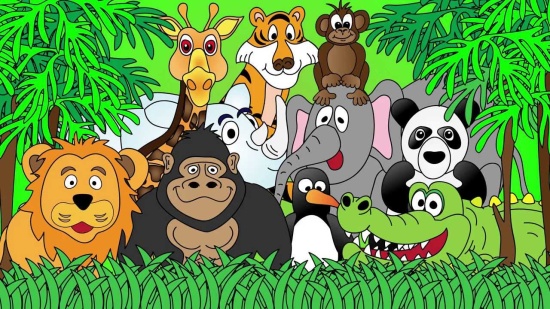 Týdenní témata:Popřejeme maminkámExotická zvířata (zvířata v ZOO)Čím pojedeme na výlet?Cíle:Umět přijmout roli ve hře a představeníDodržovat pravidla konverzace a společenského kontaktuRozlišovat základní časové údaje, uvědomit si plynutí v časeTěšit se z hezkých a příjemných zážitků a kulturních krásImprovizovat a hledat náhradní řešeníPoznávání exotických zvířatOpakování pravidel dopravní výchovy, správné chování v dopravních prostředcích